COLEGIO EMILIA RIQUELME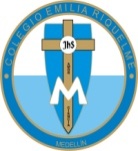 DOCENTE: ALEXANDRA OCAMPO LONDOÑOTALLER VIRTUAL: ESTUDIANTES CON ALERTA ACADÉMICAPRIMER PERIODOÁREA: CIENCIAS NATURALES (QUÍMICA)NOMBRE: _________________________________________________    GRADO: ONCE       FECHA:1. Asigne el nombre a los siguientes Cicloalcanos: 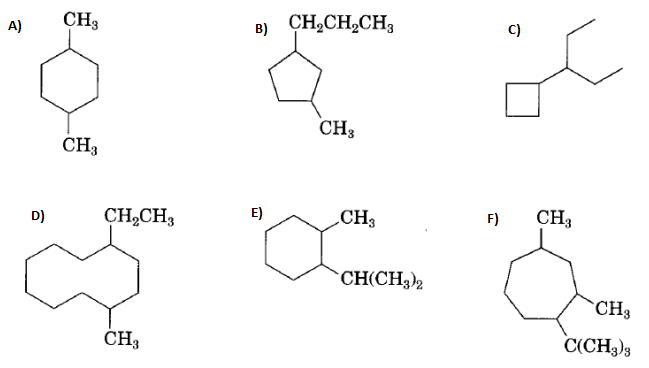 